Name:__________________________ Date Assigned: Mon.11/26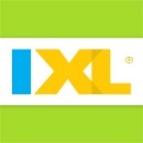 Period:  3   4					        Date Due: Mon.12/3Instructions: Complete these standards and turn this sheet in by the due date above. A Smart Score > 80 will go in the gradebook as a 100. Any score below 80 goes in “as-is.”Name:__________________________ Date Assigned: Mon.11/26Period:  3   4					        Date Due: Mon.12/3Instructions: Complete these standards and turn this sheet in by the due date above. A Smart Score > 80 will go in the gradebook as a 100. Any score below 80 goes in “as-is.”IXL #SKILL/TOPICSMART SCOREZ1Does x satisfy an equation?Z2Which x satisfies an equation?L2Reciprocals3rd Grade T3Read clocks and write timesYour Choice (fill in):IXL #SKILL/TOPICSMART SCOREZ1Does x satisfy an equation?Z2Which x satisfies an equation?L2Reciprocals3rd Grade T3Read clocks and write timesYour Choice (fill in):